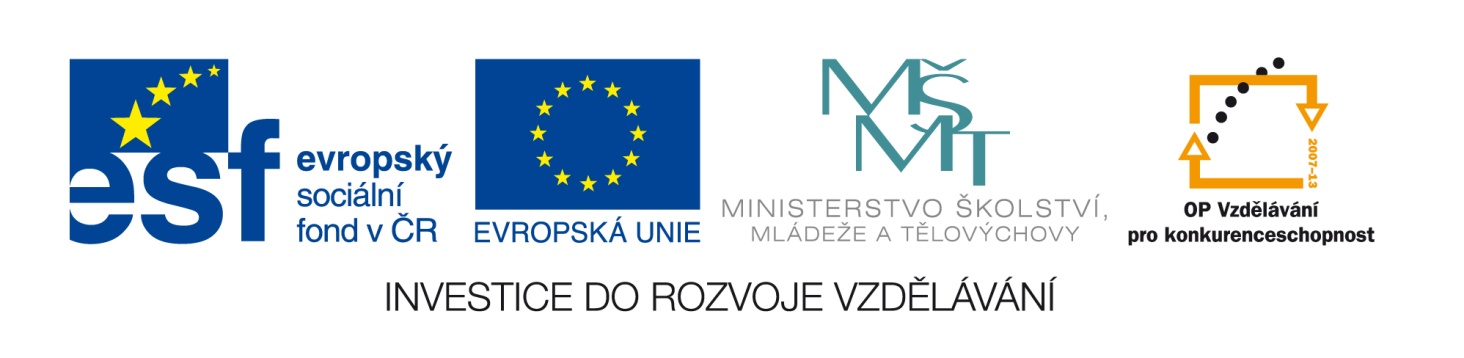 Příjemce:                                                   Doporučeno pro:   5.ročníkZŠ Břidličná, okres Bruntál                        Předmět:               Český jazyk         Komenského 360                                        Autor:                    Jarmila Křenková793 51